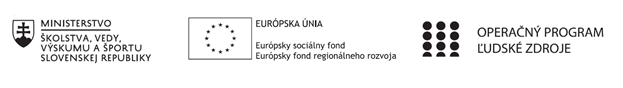 Správa o činnosti pedagogického klubu Príloha:Prezenčná listina zo stretnutia pedagogického klubuPokyny k vyplneniu Správy o činnosti pedagogického klubu:Prijímateľ vypracuje správu ku každému stretnutiu pedagogického klubu samostatne. Prílohou správy je prezenčná listina účastníkov stretnutia pedagogického klubu. V riadku Prioritná os – VzdelávanieV riadku špecifický cieľ – uvedie sa v zmysle zmluvy o poskytnutí nenávratného finančného príspevku (ďalej len "zmluva o NFP")V riadku Prijímateľ -  uvedie sa názov prijímateľa podľa zmluvy o poskytnutí nenávratného finančného príspevku V riadku Názov projektu -  uvedie sa úplný názov projektu podľa zmluvy NFP, nepoužíva sa skrátený názov projektu V riadku Kód projektu ITMS2014+ - uvedie sa kód projektu podľa zmluvy NFPV riadku Názov pedagogického klubu (ďalej aj „klub“) – uvedie sa  názov klubu V riadku Dátum stretnutia/zasadnutia klubu -  uvedie sa aktuálny dátum stretnutia daného klubu učiteľov, ktorý je totožný s dátumom na prezenčnej listineV riadku Miesto stretnutia  pedagogického klubu - uvedie sa miesto stretnutia daného klubu učiteľov, ktorý je totožný s miestom konania na prezenčnej listineV riadku Meno koordinátora pedagogického klubu – uvedie sa celé meno a priezvisko koordinátora klubuV riadku Odkaz na webové sídlo zverejnenej správy – uvedie sa odkaz / link na webovú stránku, kde je správa zverejnenáV riadku  Manažérske zhrnutie – uvedú sa kľúčové slová a stručné zhrnutie stretnutia klubuV riadku Hlavné body, témy stretnutia, zhrnutie priebehu stretnutia -  uvedú sa v bodoch hlavné témy, ktoré boli predmetom stretnutia. Zároveň sa stručne a výstižne popíše priebeh stretnutia klubuV riadku Závery o odporúčania –  uvedú sa závery a odporúčania k témam, ktoré boli predmetom stretnutia V riadku Vypracoval – uvedie sa celé meno a priezvisko osoby, ktorá správu o činnosti vypracovala  V riadku Dátum – uvedie sa dátum vypracovania správy o činnostiV riadku Podpis – osoba, ktorá správu o činnosti vypracovala sa vlastnoručne   podpíšeV riadku Schválil - uvedie sa celé meno a priezvisko osoby, ktorá správu schválila (koordinátor klubu/vedúci klubu učiteľov) V riadku Dátum – uvedie sa dátum schválenia správy o činnostiV riadku Podpis – osoba, ktorá správu o činnosti schválila sa vlastnoručne podpíše.Príloha správy o činnosti pedagogického klubu                                                                                             PREZENČNÁ LISTINAMiesto konania stretnutia: ZŠ Hanušovce nad Topľou, učebňa VII.CDátum konania stretnutia: 15.2.2019Trvanie stretnutia: od 14:00 hod	do 17:00 hod	Zoznam účastníkov/členov pedagogického klubu:Meno prizvaných odborníkov/iných účastníkov, ktorí nie sú členmi pedagogického klubu  a podpis/y:Prioritná osVzdelávanieŠpecifický cieľ1.1.1 Zvýšiť inkluzívnosť a rovnaký prístup ku kvalitnému vzdelávaniu a zlepšiť výsledky a kompetencie detí a žiakovPrijímateľZákladná škola, Štúrova 341, Hanušovce nad TopľouNázov projektuRozvoj funkčnej gramotnosti žiakov v základnej školeKód projektu  ITMS2014+312011Q919Názov pedagogického klubu Klub environmentálnej výchovyDátum stretnutia  pedagogického klubu15.2.2019Miesto stretnutia  pedagogického klubuUčebňa VII.CMeno koordinátora pedagogického klubuMgr. Katarína HrehováOdkaz na webové sídlo zverejnenej správyhttps://zshanusovce.edupage.org/text/ ?text=text/text17&subpage=9Manažérske zhrnutie:krátka anotácia, kľúčové slováCieľ projektu, zameranie pedagogického klubu, analýza plánu, návrhy a pripomienky, rozdelenie úlohPedagogický klub, prierezová téma environmentálna výchova (ENV) v predmetoch fyzika, chémia, geografia a technika, funkčná gramotnosť, čitateľská gramotnosť (ČG), prírodovedná gramotnosť (PG) Hlavné body, témy stretnutia, zhrnutie priebehu stretnutia: 1. Ciele projektu, obsahové zameranie a význam pedagogického klubu.2. Analýza plánu práce pedagogického klubu, pripomienky a návrhy.3. Prierezová téma environmentálna výchova v edukácii predmetov fyzika, chémia, geografia a technika na druhom stupni ZŠ.4. Rozvoj čitateľskej a prírodovednej gramotnosti ako zložiek funkčnej gramotnosti v environmentálnej výchove.5. Tvorba zoznamu vhodnej literatúry na rozvoj čitateľskej a prírodovednej gramotnosti žiakov.V pedagogickom  klube environmentálnej výchovy sa stretli vyučujúci predmetov fyzika, chémia, geografia a technika na druhom stupni ZŠ Hanušovce nad Topľou. Na prvom zasadnutí sa oboznámili so základnými cieľmi projektu, obsahovým zameraním a významom klubu pre pedagogickú prax  a zvyšovanie kvality výchovno-vzdelávacieho procesu, prerokovali plán činnosti  pg. klubu, rozdelili si úlohy a tvorili zoznam vhodnej literatúry na rozvoj čitateľskej a prírodovednej gramotnosti žiakov.Závery a odporúčania:Členovia pedagogického klubu prijali plán pracovných činností klubu ENV. Aktívne spolupracovať pri plnení vytýčených úloh a cieľov výmenou skúseností z pedagogickej praxe a vzájomnou inšpiráciou.Naštudovať si ciele prierezovej témy ENV vo vyučovaní na stránke www.statpedu.sk (http://www.statpedu.sk/files/articles/dokumenty/statny-vzdelavaci-program/isced2_spu_uprava.pdf, http://www.statpedu.sk/files/articles/dokumenty/inovovany-statny-vzdelavaci-program/svp_nsv_6_2_2015.pdf) a dôsledne ich zaraďovať do metodických materiálov pri tvorbe metodík zameraných na rozvoj prírodovednej a čitateľskej gramotnosti žiakov.Vypracoval (meno, priezvisko)Katarína HrehováDátum15.2.2019PodpisSchválil (meno, priezvisko)Viera HodoškováDátum15.2.2019PodpisPrioritná os:VzdelávanieŠpecifický cieľ:1.1.1 Zvýšiť inkluzívnosť a rovnaký prístup ku kvalitnému vzdelávaniu a zlepšiť výsledky a kompetencie detí a žiakovPrijímateľ:Základná škola, Štúrova 341, Hanušovce nad TopľouNázov projektu:Rozvoj funkčnej gramotnosti žiakov v základnej školeKód ITMS projektu:312011Q919Názov pedagogického klubu:Klub environmentálnej výchovyč.Meno a priezvisko, aprobáciaPodpisInštitúcia1Katarína Hrehová, BIO-GEOZŠ Hanušovce n.T.2Elena Malatová, FYZ-CHEMZŠ Hanušovce n.T.3Lukáš Čebra, TSV-TECHZŠ Hanušovce n.T.4Miroslav Petrov, MAT-TECHZŠ Hanušovce n.T.5Stanislav Jurko, MAT-TECH-INFZŠ Hanušovce n.T.6Iveta Bednárová, CHEMZŠ Hanušovce n.T.7Martina Mihalčinová, BIO-CHEM-ANJZŠ Hanušovce n.T.8Viera Hodošková, GEO-OBVZŠ Hanušovce n.T.č.Meno a priezviskoPodpisInštitúcia